Уважаемые руководители!В целях оказания методической помощи организациям, осуществляющим образовательную деятельность, в условиях совершенствования процедуры аттестации педагогических работников на территории Томской области Департамент общего образования Томской области направляет Методические рекомендации по оцениванию результатов профессиональной деятельности  педагогических работников организаций, осуществляющих образовательную деятельность в целях установления квалификационной категории (первой, высшей).Просим довести настоящие рекомендации до сведения педагогических работников сферы образования Томской области. Приложение: на 6 л. в 1 экз.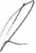 Начальник Департамента					И.Б. ГрабцевичСадиева Марина Станиславовна,8(3822)51-00-11sadieva@edu.tomsk.gov.ruЗамятина Оксана Михайловна,8(3822) 90 20 37zamyatina@tpu.ruПриложение к письму ДОО ТОот 01.03.2019 №  57-0879Методические рекомендации по оцениванию результатов профессиональной деятельности педагогических работников организаций, осуществляющих образовательную деятельность, при установлении им первой или высшей квалификационной категорииДепартамент общего образования Томской области (далее – ДОО ТО) регламентирует работу областной аттестационной комиссии по аттестации педагогических работников организаций, осуществляющих образовательную деятельность, для установления первой или высшей квалификационных категорий (далее - Комиссия). Регламент, утверждённый распоряжением ДОО ТО от 18.02.2019 г. № 131-р «Об организации аттестации педагогических работников», устанавливает форму итогового заключения по результатам всестороннего анализа профессиональной деятельности педагогического работника в целях установления первой (высшей) квалификационной категории (далее - итоговое заключение).Итоговое заключение включает в себя критерии оценки профессиональной деятельности, предусмотренные пунктами 36 и 37 Порядка проведения аттестации педагогических работников организаций, осуществляющих образовательную деятельность, утвержденного приказом Министерства образования и науки Российской Федерации от 07.04.2014 № 276 «Об утверждении Порядка проведения аттестации педагогических работников организаций, осуществляющих образовательную деятельность» (далее – Порядок).Настоящие рекомендации составлены в соответствии с Порядком и вышеуказанным распоряжением ДОО ТО от 18.02.2019 г. № 131-р в целях определения на территории Томской области единого подхода к оцениванию результатов профессиональной деятельности педагогических работников организаций, осуществляющих образовательную деятельность, при установлении им первой или высшей квалификационной категории. В соответствии с критериями Порядка при установлении квалификационной категории к педагогическому работнику предъявляются следующие требования: Первая квалификационная категория устанавливается педагогическому работнику, который: имеет стабильные положительные результаты освоения детьми образовательной программы, выявляет способности ребенка, демонстрирует положительные практические результаты своей профессиональной деятельности в открытой информационной среде, демонстрирует педагогическому сообществу способы достижения положительных результатов. Высшая квалификационная категория устанавливается педагогическому работнику, который: имеет рост положительных результатов освоения детьми образовательной программы, выявляет и развивает способности ребенка, демонстрирует положительные практические результаты своей профессиональной деятельности в открытой информационной среде, участвует в разработке программно-методического сопровождения образовательного процесса, участвует в экспериментальной и/или инновационной деятельности, профессиональных конкурсах.Аттестация педагогических работников проводится на основе оценки результатов их профессиональной деятельности. Организация работы специалистов КомиссииДля изучения результатов профессиональной деятельности аттестуемого, проведения всестороннего анализа его профессиональной деятельности с целью установления первой или высшей квалификационной категории Комиссия привлекает специалистов (далее – специалисты, оценка профессиональной деятельности).В качестве специалиста для осуществления всестороннего анализа профессиональной деятельности педагогического работника привлекаются педагогические работники, имеющие, как правило, высшую квалификационную категорию и стаж педагогической деятельности не менее 5 лет, руководящие работники образовательных организаций, специалисты методических служб, центров. В состав аттестационной группы могут входить представители общественных организаций.Центр аттестации педагогических работников ТОИПКРО ежегодно проводит анализ деятельности специалистов. Комиссия на основе данного анализа оценивает качество работы специалиста и при его неудовлетворительной работе Комиссия имеет право исключить его из общего списка.К деятельности специалистов аттестационной группы предъявляются обязательные требования:- владение нормативной правовой и методической базой по аттестации педагогических работников;- владение современными ИКТ-компетентностями, формами и методами получения анализа и обобщения полученной информации в сфере деятельности аттестуемых педагогических работников;- создание личного кабинета  в электронной системе «Аттестация»;- неукоснительное соблюдение сроков проведения всестороннего анализа, установленных аттестуемому педагогическому работнику;- проведение всестороннего анализа в соответствии с показателями п. 36 или п. 37 Порядка и настоящими методическими рекомендациями;- оформление результатов всестороннего анализа в соответствии с итоговым заключением;- персональная ответственность за соблюдение законных прав и интересов аттестуемого работника при проведении всестороннего анализа.А также специалисты аттестационной группы имеют право запрашивать у соответствующих образовательных организаций необходимые для аттестации педагогического работника документы, материалы и информацию о результатах профессиональной деятельности педагогического работника.Для осуществления качественного всестороннего анализа профессиональной деятельности аттестуемого педагогического работника специалистам рекомендуется организовать и провести следующие процедурные мероприятия.Не менее чем за 14 дней до начала срока проведения аттестации:изучить индивидуальный график проведения аттестации на сайте ТОИПКРО по ссылке https://toipkro.ru/index.php?act=departments&page=227 и в личном кабинете специалиста электронной системы «Аттестация» перейдя по ссылке  https://toipkro.ru/index.php?act=departments&page=1069  после пятнадцатого числа каждого месяца; при очной форме аттестации согласовать с педагогическим работником даты встреч с целью изучения результатов его практической деятельности, которые предоставляет ответственный за аттестацию педагогических работников в образовательной организации или сам аттестуемый педагогический работник; при дистанционной форме аттестации ответственный в образовательной организации за аттестацию педагогических работников предоставляет результаты профессиональной деятельности аттестуемого педагогического работника, выбравшего дистанционную форму, или сам аттестуемый педагогический работник предоставляет результаты собственной профессиональной деятельности, а также запись двух уроков (занятий, мероприятий), только в электронном виде в личном кабинете электронной системы «Аттестация» на сайте ТОИПКРО. Информацию по регистрации в электронной системе «Аттестация» и дистанционному размещению в ней материалов можно получить, просмотрев видео инструкцию по ссылке https://toipkro.ru/index.php?act=departments&page=32, у муниципального координатора по аттестации или у специалистов Центра аттестации ТОИПКРО по тел. 90–20–57, 90-20-58. Материалы должны быть размещены на электронном сервисе не позднее первого числа аттестационного периода, указанного в графике аттестации;сообщить руководителю образовательной организации, в которой работает педагогический работник, или ответственному за аттестацию педагогических работников, о дате проведения процедурных мероприятий (при очной форме аттестации), а также запросить необходимые для аттестации педагогического работника материалы о результатах его профессиональной деятельности, которые не были найдены на официальных информационных ресурсах (при очной и дистанционной формах аттестации).В период проведения аттестации (не более 60 календарных дней):изучить в электронной системе «Аттестация» (при дистанционной форме аттестации) имеющуюся информацию о результатах профессиональной деятельности аттестуемого педагогического работника, в том числе по указанным в ней ссылкам; на основе анализа изученных материалов аттестуемого установить соответствие результатов его профессиональной деятельности результатам  работы, предусмотренным пунктами 36 и 37 Порядка;подготовить итоговое заключение, ознакомить с ним аттестуемого педагогического работника (под роспись); оригинал итогового заключения, подписанного аттестуемым педагогическим работником и двумя специалистами, передать на хранение в образовательную организацию (личное дело педагогического работника);при очной форме аттестации (для специалистов г. Томска, ЗАТО Северск) второй экземпляр итогового заключения сдать руководителю предметной группы до 10 числа второго месяца аттестационного периода; - руководитель предметной группы (г. Томск, ЗАТО Северск) сдаёт второй экземпляр итогового заключения специалисту, ответственному за организацию и проведение аттестации по муниципальному образованию до 12 числа второго месяца с начала срока аттестации; - специалист, ответственный за организацию и проведение аттестации по муниципальному образованию г. Томска, г. Северска и других муниципалитетов по согласованию со специалистами Центра аттестации, должен представить вторые экземпляры итоговых заключений в центр аттестации педагогических работников ТОИПКРО до 15 числа второго месяца с начала срока аттестации;10) при дистанционной форме аттестации и очной форме аттестации (для специалистов отдаленных муниципалитетов) сканированное изображение итогового заключения, подписанного аттестуемым педагогическим работником и двумя специалистами, размещается в электронной системе «Аттестация».Замена специалистов после утверждения графика проведения аттестации без согласования с Центром аттестации педагогических работников ТОИПКРО не допускается.Оформление итогового заключенияВ итоговом заключении специалисты устанавливают соответствие результатов профессиональной деятельности аттестуемых педагогических работников результатам работы, предусмотренным п. 36 и п. 37 Порядка.В названии итогового заключения обязательно указывается должность аттестуемого работника в соответствии с подразделом 2 раздела I номенклатуры должностей педагогических работников организаций, осуществляющих образовательную деятельность, должностей руководителей образовательных организаций, утвержденной постановлением Правительства Российской Федерации от 8 августа 2013 г. N 678, и заявленная для установления квалификационная категория: первая или высшая.С первого по четвертый пункт итогового заключения указываются личные данные аттестуемого педагогического работника: Ф.И.О. (полностью), количество полных лет, место работы (полное наименование образовательной организации), занимаемая должность на момент аттестации, дата назначения на эту должность, № распорядительного акта.Пятый пункт включает в себя результаты всестороннего анализа профессиональной деятельности. Специалисты в каждом подпункте пятого пункта кратко описывают конкретные индивидуальные результаты профессиональной деятельности аттестуемого педагогического работника в соответствии с указанными ниже критериями оценки и устанавливают соответствие качественных характеристик (степень сформированности профессиональных компетентностей) показателям соответствия квалификационной категории по каждому направлению профессиональной деятельности, описанному ниже. Результаты обучающей деятельности педагогических работников (кроме работников дошкольных организаций). Оцениваются: предметные и метапредметные результаты освоения обучающимися образовательных программ по итогам внутренних и внешних мониторингов.1. Результативность освоения образовательных программ (по итогам мониторингов внутренней системы оценки качества образования).Специалисты составляют в итоговом заключении таблицу на основе информации ВСОКО о результатах освоения реализуемой аттестуемым педагогическим работником образовательной программы на основе внутренних мониторингов. Структура и содержание внутренней системы оценки качества образования (далее - ВСОКО) разрабатывается самой образовательной организацией и интегрируется в управленческую работу в качестве инструмента оценки результативности деятельности образовательной организации. Реализация ВСОКО – функционал административно-управленческой команды образовательной организации. Достоверность результатов ВСОКО и их дальнейшего использования является компетенцией руководителя образовательной организации. Показатели соответствия первой квалификационной категории: наличие стабильно положительных результатов освоения обучающимися образовательных программ по итогам мониторингов, проводимых организацией.Показатели соответствия высшей квалификационной категории: наличие достижения обучающимися положительной динамики результатов освоения образовательных программ по итогам мониторингов, проводимых организацией. 2. Результативность освоения образовательных программ по итогам внешних мониторинговых исследований. 	Специалисты составляют в итоговом заключении таблицу на основе информации ВСОКО о результатах освоения реализуемой аттестуемым педагогическим работником образовательной программы на основе внешних мониторингов.		Если деятельность педагога не связана с наличием внешних мониторингов по их направлению деятельности, то данный подпункт пятого пункта не заполняется. Показатели соответствия первой квалификационной категории: наличие стабильных положительных результатов освоения обучающимися образовательных программ по итогам внешнего мониторинга системы образования.Показатели соответствия высшей квалификационной категории: наличие достижения обучающимися положительных результатов освоения образовательных программ по итогам внешнего мониторинга системы образования. 3. Результативность профессиональной деятельности по выявлению и развитию у обучающихся способностей.Оцениваются результаты воспитывающей и развивающей деятельности: проведение мониторинговых исследований по изучению способностей детей, работа по индивидуальным образовательным планам, программам, маршрутам или траекториям, организация внеурочной деятельности, количество вовлечённых и результаты участия обучающихся в социально значимой и проектной деятельности, в интеллектуальных, творческих, спортивных мероприятиях, конкурсах, олимпиадах, соревнованиях. Показатели соответствия первой квалификационной категории: наличие работы по индивидуальным образовательным планам, программам, маршрутам или траекториям на основе результатов мониторинговых исследований, организация внеурочной деятельности и/или вовлечение обучающихся в социально значимую и проектную деятельность.Показатели соответствия высшей квалификационной категории: наличие работы по индивидуальным образовательным планам, программам, маршрутам или траекториям на основе результатов мониторинговых исследований, организация внеурочной деятельности и/или вовлечение обучающихся в социально значимую и проектную деятельность, наличие победителей и призеров конкурсов, олимпиадах, соревнований муниципального уровня и выше.4. Результативность личного вклада педагогического работника в повышение качества образования и транслирование опыта практических результатов профессиональной деятельности Оценивается личный вклад педагога в качество образования, его умение создавать алгоритмы и способы достижения положительных результатов в обучающей, воспитывающей и развивающей деятельности, а также уровень трансляции педагогического опыта и его востребованность.*для высшей категорииПоказатели соответствия первой квалификационной категории: представляет элементы опыта практических результатов своей профессиональной деятельности на уровне образовательной организации и муниципалитета, является участником методического объединения на уровне образовательной организации.Показатели соответствия высшей квалификационной категории: транслирует обобщённый опыт практических результатов своей профессиональной деятельности выше уровня образовательной организации, является участником методического объединения на муниципальном и/или областном уровне, имеет опыт экспериментальной или инновационной деятельности, результаты которого представлены и востребованы на уровне выше образовательной организации.5. Результативность деятельности педагогического работника в профессиональном сообществе.	Оценивается участие в разработке/разработка:- методических рекомендаций/указаний по изучению предмета /курса /дисциплины; по выполнению практической части программы; по выполнению проектных работ; по организации самостоятельной работы обучающихся, контрольных работ; - методические разработки интерактивных форм обучения; - учебно-методические пособия, справочные издания, рабочие тетради, задачники, практические руководства, учебники, хрестоматии, рабочие программы и т.п. 	Специалист заполняет таблицы: Показатели соответствия высшей квалификационной категории: является автором/соавтором/составителем программно-методического продукта, утвержденного и рекомендованного для использования выше уровня образовательной организации, данные программно-методические продукты публично представлены в открытых информационных системах на уровне выше образовательной организации (сайты учебно-научных, учебно-методических организаций городского, областного, всероссийского, международного уровней); неоднократное участие в профессиональных конкурсах и наличие побед в конкурсах муниципального уровня и выше.Таким образом, если в результате всестороннего анализа и оценки профессиональной деятельности аттестуемого педагогического работника специалисты в итоговом заключении фиксируют, что аттестуемый педагогический работник имеет стабильные положительные результаты освоения детьми образовательной программы, выявляет способности ребенка, демонстрирует положительные практические результаты своей профессиональной деятельности в открытой информационной среде, демонстрирует педагогическому сообществу способы достижения положительных результатов, то Комиссия устанавливает ему первую квалификационную категорию.Высшая квалификационная категория устанавливается педагогическому работнику, который имеет рост положительных результатов освоения детьми образовательной программы, выявляет и развивает способности ребенка, демонстрирует положительные практические результаты своей профессиональной деятельности в открытой информационной среде, участвует в разработке программно-методического сопровождения образовательного процесса, участвует в экспериментальной и/или инновационной деятельности, профессиональных конкурсах.Если специалисты делают вывод о несоответствии заявленной категории, то в итоговом заключении необходимо указать мотивированное обоснование о сделанном заключении и разработать рекомендации по повышению эффективности и качества его педагогической деятельности. Окончательное решение по установлению (или об отказе в установлении) данному педагогическому работнику заявленной квалификационной категории принимает Комиссия.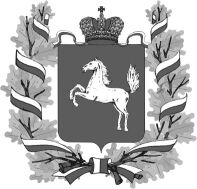 ДЕПАРТАМЕНТ 
ОБЩЕГО ОБРАЗОВАНИЯ
 ТОМСКОЙ ОБЛАСТИЛенина пр., д. .Томск, 634069
тел/факс (3822) 512-530
E-mail: k48@obluo.tomsk.gov.ruИНН/КПП 7021022030/702101001  ОГРН 1037000082778Руководителям муниципальных органов управления образованияРуководителям областных государственных образовательных организаций, подведомственных Департаменту общего образования Томской области 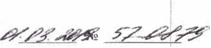 ________________   №  _______________О направлении методических рекомендаций________________   №  _______________О направлении методических рекомендацийФорма мероприятия(с указанием названия мероприятия, организатор)Учебный годУровень мероприятияКлассы (группы, или возраст) Кол-во участниковРезультат (участие, наличие победителей, призеров, лауреатов с указанием Ф.И. обучающего/ воспитанника)Форма представленного опыта работы (доклад, публикация, творческий отчет, мастер-класс и т.д.)Документ, подтверждающий участие с указанием названия мероприятия, организатора.Для инновационной, экспериментальной деятельности указывать полные реквизиты распорядительного акта об открытии площадки* (№ ______ от _____________).Тема представленного опыта работы, инновации, экспериментаДата представления, подтверждение востребованности опыта практических результатов профессиональной деятельности в рамках экспериментальной и инновационной деятельностиНазвание программно-методического продуктаСтепень участия в разработке (автор/соавтор/составитель)Дата разработкиУровень утверждения (согласования, экспертного заключения, рецензия) указанного продукта, ссылка на сайт, где представлен материалУровень, название профессионального конкурса, организаторНазвание конкурсной работыГодРезультат